ADMINISTRACIÓN 2021-2024PRESIDENTA DE AYUNTAMIENTO: GUADALUPE SANDOVAL FARIASPRESIDENTE DEL DIF: RAMON DEL TORO SANDOVAL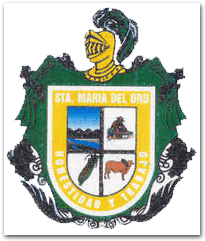 DIRECTORA: JENNI FER OCHOA CHAVEZDIRECTORA: JENNI FER OCHOA CHAVEZTITULAR DE LA UNIDAD DE TROSCAR RODRIGUEZ ADMINISTRACIÓN 2021-2024PRESIDENTA DE AYUNTAMIENTO: GUADALUPE SANDOVAL FARIASPRESIDENTE DEL DIF: RAMON DEL TORO SANDOVALDIRECTORA: JENNI FER OCHOA CHAVEZDIRECTORA: JENNI FER OCHOA CHAVEZTITULAR DE LA UNIDAD DE TROSCAR RODRIGUEZ ADMINISTRACIÓN 2021-2024PRESIDENTA DE AYUNTAMIENTO: GUADALUPE SANDOVAL FARIASPRESIDENTE DEL DIF: RAMON DEL TORO SANDOVALDIRECTORA: JENNI FER OCHOA CHAVEZDIRECTORA: JENNI FER OCHOA CHAVEZTITULAR DE LA UNIDAD DE TROSCAR RODRIGUEZ ADMINISTRACIÓN 2021-2024PRESIDENTA DE AYUNTAMIENTO: GUADALUPE SANDOVAL FARIASPRESIDENTE DEL DIF: RAMON DEL TORO SANDOVALDIRECTORA: JENNI FER OCHOA CHAVEZDIRECTORA: JENNI FER OCHOA CHAVEZTITULAR DE LA UNIDAD DE TROSCAR RODRIGUEZ ADMINISTRACIÓN 2021-2024PRESIDENTA DE AYUNTAMIENTO: GUADALUPE SANDOVAL FARIASPRESIDENTE DEL DIF: RAMON DEL TORO SANDOVALDIRECTORA: JENNI FER OCHOA CHAVEZDIRECTORA: JENNI FER OCHOA CHAVEZTITULAR DE LA UNIDAD DE TROSCAR RODRIGUEZ ARTÍCULO 8, FRACCIÓN V, INCISO S).GASTO DE VIAJES OFICIALES,  MES MARZO 2022ARTÍCULO 8, FRACCIÓN V, INCISO S).GASTO DE VIAJES OFICIALES,  MES MARZO 2022ARTÍCULO 8, FRACCIÓN V, INCISO S).GASTO DE VIAJES OFICIALES,  MES MARZO 2022ARTÍCULO 8, FRACCIÓN V, INCISO S).GASTO DE VIAJES OFICIALES,  MES MARZO 2022ARTÍCULO 8, FRACCIÓN V, INCISO S).GASTO DE VIAJES OFICIALES,  MES MARZO 2022“LUGAR”VIATICOS“SU COSTO”VIAJES OFICIALES“LUGAR”NOMBRE DEL RESPONSABLE“QUIEN VIAJA”ITINERARIO Y AGENDARESULTADOS$900SAHUAYO03-03-2022CHOFER DEL DIF MUNICIPAL Y  PROMOTORA DE TRABAJO SOCIALALREDEDOR DE 10 HORASVIAJE A RECOGER MEDICAMENTO$1,010GUADALAJARA04-03-2022CHOFER DEL DIF MUNICIPAL Y DIRECTORAALREDEDOR DE 12 HORASVIAJE AL BANCO$1,100GUADALAJARA08-03-2022CHOFER, PROMOTORA DE Y UNA PERSONA ENFERMAALREDEDOR DE 12 HORASVIAJE A LLEVAR A PERSONAS AL MEDICO$1,200SAHUAYO09-03-2022CHOFER DEL DIF MUNICIPAL Y PERSONA DISCAPACITADAALREDEDOR DE 12 HORASVIAJE A LLEVAR A PERSONA A TRAMITAR TARJETA DE DISCAPACIDAD EN EL BANCO. $990JIQUILPAN12-03-2022CHOFER DEL DIF MUNICIPAL Y UNA PERSONA ENFERMAALREDEDOR DE 8 HORASVIAJE A LLEVAR A NIÑO AL PEDIATRA$500TEPEHUAJE23-03-22CHOFER Y  PROMOTORA DE ALIMENTARIA ALREDEDOR DE 4 HORASVIAJE A ENTREGAR DESPENSAS EN LOCALIDAD$500AURORA24-03-2022PRESIDENTE Y  PROMOTORA DE ALIMENTARIA ALREDEDOR DE 5 HORASVIAJE A ENTREGAR DESPESNAS EN LOCALIDAD $800PILAS 28-03-2022CHOFER, PROMOTORA DE ALIMENTARIA ALREDEDOR DE9 HORASVIAJE A ENTREGAR DESPESNAS EN LOCALIDAD$600LAS JUNTAS29-03-2022CHOFER  Y  PROMOTORA DE TRABAJO SOCIALALREDEDOR DE 7 HORASVIAJE A ENTREGAR DESPESNAS EN LOCALIDAD$600SAN FERNANDO30-03-2022PRESIDENTE Y  PROMOTORA DE TRABAJO SOCIALALREDEDOR DE 7 HORASVIAJE A ENTREGAR DESPESNAS EN LOCALIDAD$5,000ZONA EJIDAL31-03-2022PRESIDENTE, DIRECTORA Y  PROMOTORA DE TRABAJO SOCIAL Y DE ALIMENTARIAALREDEDOR DE 14 HORASVIAJE A ENTREGAR DESPESNAS EN LOCALIDADES EJIDALES $800MAZAMITLA31-03-2022PRESIDENTE Y DIRECTORAALREDEDOR DE 8 HORASVIAJE A DISPERSAR NOMINA